Insight Schools of California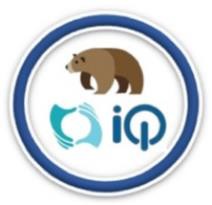 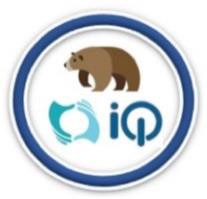 Face-2-Face EventLocation:	Empire BowlDate:	03/12/2020Time:	11:00 AM – 1:00 PMAddress:	940 W. Colton Ave, Redlands 92374Website:	http://www.empirebowl.com/rates 
Cost:	Bowling. $4.50 per game. $4 shoe rentalTeacher Chaperones/Contact Info:Maryrose Pratt  (909) 253-4877Trislyn Gay  (909) 570-1078Event DescriptionUse this opportunity to hang out with some of your classmates over a game of bowling.Check-in InfoMeet us inside, we will gather at one of the lanes after checking in and getting shoes.Items to bring Liability Release FormPhoto/Video Release FormDriver’s Consent Form (if not accompanied by a parent)